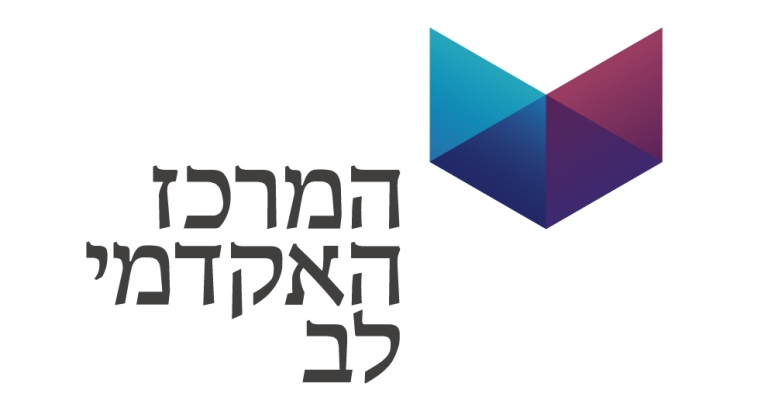 בס"דמערכת שעות לסמסטר אלוללתלמידי הנדסת תעשייה וניהולקמפוס לבשבוע 1-4 א' באלול – כז' באלול  (28 לאוג' עד 24 לספטמבר)שעות   /   ימיםראשוןשנישלישירביעיחמישישישי מ8:30-13:3009:00 - 13:15יום היערכותלימודי קודשלימודי קודשלימודי קודשלימודי קודש14:30- 15:15יום היערכותמתמטיקהמתמטיקהמתמטיקהמתמטיקה15:15 - 16:00יום היערכותמתמטיקהמתמטיקהמתמטיקהמתמטיקה16:00 - 16:15יום היערכותמתמטיקהמתמטיקהמתמטיקהמתמטיקה16:15 - 17:00יום היערכותמתמטיקהמתמטיקהמתמטיקהמתמטיקה17:00 – 17:45מתמטיקהמתמטיקהמתמטיקהקורסמרצהבנייןכיתהימיםמתמטיקהאלטשולר נתנאלכל השבוע